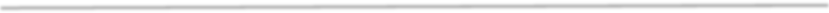 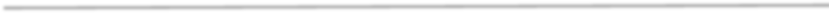 2nd  on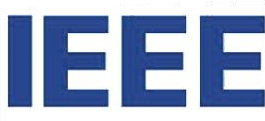 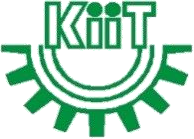 “Applied Electromagnetics, Signal Processing & Communication” - 202126 - 28, November 2021, http://aespc.kiit.ac.in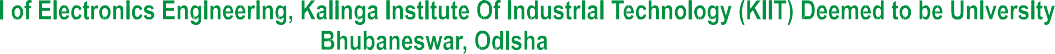 INSTRUCTIONS FOR PREPARING THE FINAL CAMERA-READY PAPERWe are pleased to inform you that your manuscript has been accepted for Online presentation in AESPC-2021. You need to submit the camera-ready paper after incorporating the changes suggested by the reviewers on or before 25/10/2021. You should complete the registration process on or before 30/10/2021.Kindly, follow the following steps prior to the submission of the camera-ready paper:Incorporate the changes suggested by the reviewers and check for the grammar. Once you submit the camera ready paper, it cannot be edited.Add “2021 2nd International Conference on Applied Electromagnetics, Signal Processing and Communication (AESPC)” in Header and “978-1-6654-4299-2/21/$31.00 ©2021 IEEE” in Footer of your Camera Ready Paper before preparing PDF through IEEE PDF-Express.The PDF of the camera ready paper has to be prepared using IEEE PDF-Express. The link is https://www.pdf-express.org/ and the conference ID is 52704X.Using the conference ID create an account and create the PDF of your manuscript  using IEEE eXpress and send your IEEE Xplore compatible PDF to aespc.kiit.ac.in on or before 15/10/2021.Fill the registration fee which is being sent as an email attachment and Complete the registration process by paying the registration fee.Online copyright transfer is through Microsoft CMT.Submit the registration form, proof of payment of the registration fee (scanned copy of the DD or the screen shot of the transaction in case of online transfer) the camera ready PDF paper created using IEEE eXpress.Online presentation duration 15minute. Conference Registration link: https://forms.gle/CuK8qBGWYuUiLf3NA.Technical Program CommitteeAESPC 2021